***GEBELİK TESTİ 300 ADETKURTPLAST YAKI 300 ADET FATURA ALTI 2,517 TL  2 VEYA 3 KİŞİLİK ODALARDA (Tek Kişilik Tatil)***GEBELİK TESTİ 350 ADETKURTPLAST YAKI 350 ADET FATURA ALTI 2,937 TL TEK KİŞİLİK ODADA(Tek Kişilik Tatil)Bosna Hersek Turu - Avrupa'da Osmanlı İzleri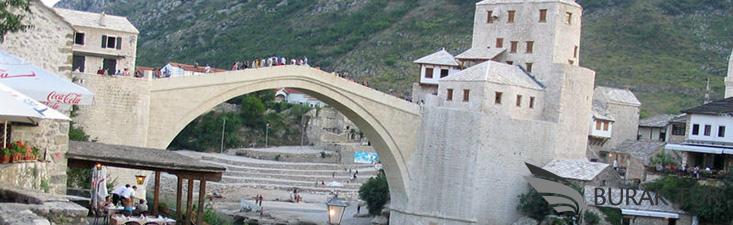 ENİBosna Hersek Turu - Avrupa'da Osmanlı İzleriKALKIŞVARIŞGidiş11 Haziran 2015İSTANBUL - SARAYBOSNA12:3013:20Dönüş14 Haziran 2015SARAYBOSNA - İSTANBUL20:3523:30Süre3 Gece / 4 GünSatın AlÖn RezervasyonAVRUPA'DA OSMANLI İZLERİ
BOSNA HERSEK TUR PROGRAMISaraybosna – Mostar – Travnik1. Gün: 11 Haziran Perşembe - İSTANBUL  SARAYBOSNA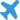 İstanbul Yeşilköy Havalimanı Dışhatlar terminali Giden yolcu katı BURAK TUR – THY A kontuarında 10.00'da buluşma. Check in ve Pasaport islemlerini müteakip THY'nin TK1023 seferi ile 12.30'da Saraybosna'ya uçuyoruz. Yerel saatle 13.20'de varış. Karşılama sonrası Saraybosna Şehir tanıtımı, Osmanlı kalesi Beyaz Tabya'nın gezilmesi Fatih Sultan Mehmet'in şehre girdiği kapıdan geçip Osmanlı Çesmesi'nden su içme, Saraybosna şehir manzarasını seyir.  Aliya İzzetbegoviç'in de içinde yattığı şehitliği ziyaret, yol üzerinde Birinci Dünya Savaşı'nın çıktığı Latin (Hünkar) köprüsünü görme, Avrupa'nın en müstesna çarşısı Başçarsı'da alacağımız akşam yemeği sonrası, Osmanlı döneminden beri eğitime ara vermeden devam eden Kurşunlu Medresesini, Kanuni Sultan Süleyman'ın halasının oğlu Gazi Hüsrev Bey'in Camisini ziyareti müteakip konaklama otelimizde. 2. Gün: 12 Haziran Cuma - SARAYBOSNA  TRAVNİK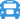 Kahvaltıyı mütekip, Travnik şehrine hareket, yol üzerinde  Savaş sırasında bir çok insanın şehit edildiği Ahmiç Köyü'nü ziyaret, yaklaşık 1 saat 10 dk'lık yolculuk sonrası şehre varış. Tarihi Osmanlı Kale'sinden şehir manzarası ve 300 yıllık İbrahim Paşa Medresesini ve  Alaca camiini ziyareti müteakip tarihi dokusu korunmuş Travnik sokaklarında gezi, Fatih Sultan Mehmet'in su içtigi (Göksu) Plava vodayı ziyaret. Öğle yemeği sonrası Lutfina kahvede, kahve ve baklava ziyafeti sonrası Saraybosna' ya dönüş. Akşam yemeği restaurantta yöresel yemek sonrası Fatih Sultan Mehmet'e hediye olarak yapılan Fatih Camii'ni ziyaret. Konaklama otelimizde.3. Gün: 13 Haziran Cumartesi - SARAYBOSNA  MOSTARKahvaltımızın ardından Mostar'a hareket, yol üzerinde Konjic köprüsünün görülmesi ardından 3 saatlik bir yolculuktan sonra tarihi kente varış. Tarihi Türk köyü Poçiteli gezisi. Mostar şehir gezisinde 550 yıllık tarihi (Blagay) Alperenler Tekkesini ziyaret, öğle yemeği için Neretva nehrinde yetişen Kırmızı alabalık ziyafeti. Tarihi Mostar Köprüsü, Tarihi Koski Mehmet Bey Camisini ve Karagöz Camisini ziyaret, Akşam yemeği Yablanitsa'da meşhur kuzu çevirme ziyafeti sonrası Saraybosna'ya dönüş. Konaklama otelimizde. 4. Gün: 14 Haziran Pazar - SARAYBOSNA  İSTANBUL    Kahvaltımızın ardından otelden ayrılış. Başçarşıda alışveriş, Saat kulesi, Saraybosna'nın su kaynağı İgman Dağı'nın eteklerindeki Vrelo Bosna'da gezinti, Tarihi Rimski Köprüyü ziyaret, Savaş zamanı iki buçuk yıl şehrin bütün ihtiyaçlarının karşılandığı şehre giriş çıkışların yapıldığı Tünel'i ve müzesini ziyaret. Gezimizin sonunda saat 18:00'de dönüş için havaalanına hareket. Check in işlemlerini müteakip THY'nin TK1026 sefer sayılı uçuşu ile 20:35'de İstanbul'a hareket. 23:30'da varış.

Bir başkaBURAK TURorganizasyonunda buluşmak üzere.Fiyata dahil olan hizmetlerTHY ile İstanbul / Saraybosna - Saraybosna / İstanbul gidiş-dönüş ekonomi sınıfı uçak bileti ve vergileri,3 gece 4* otellerde konaklama,Açık büfe sabah kahvaltıları otelde, öğle ve akşam yemekleri restoranlarda (Yöresel yemekler: Cevapi, Boşnak Kebabı, Tavuk Çevirme, Saçaltı Eti, Kırmızı Alabalık, Kuzu Çevirme, Boşnak Böreği ve diğer Boşnak yemekleri),Programda adı geçen tüm transferler,Programda adı geçen müze ve ören yerleri giriş ücretleri,Türkçe rehberlik hizmeti,Tüm yerel vergiler ve TR KDV,Zorunlu Seyahat Sigortası.Fiyata dahil olmayan hizmetler15 TL yurt dışı çıkış harcı,Yemeklerde alınan kapalı içecekler,Otel ekstraları (oda servisleri, telefon vb.), bahşiş,Programda dahil olduğu açıkça belirtilmemiş her türlü hizmet fiyata dahil değildir.Önemli BilgilerEn az 6 ay geçerli pasaport gerekmektedir.Programlarımızda hiçbir “ekstra tur” yoktur.Belirtilen otel sınıfı aynı kalmak kaydı ile isimleri değişebilir.Üç kişilik odalarda 3. yatak, standart yataklardan farklı olmaktadır.Tüm turlarımızda namazlarınızı kılabilmeniz için gerekli hassasiyeti göstermekteyiz.0-2 yaş arası çocuklar için 30 adet Gebelik testi alınması gerekmektedir.Fatura tutarı 144 TL2yaş üstü çocuklarda yetişkin fiyatları geçerlidir.